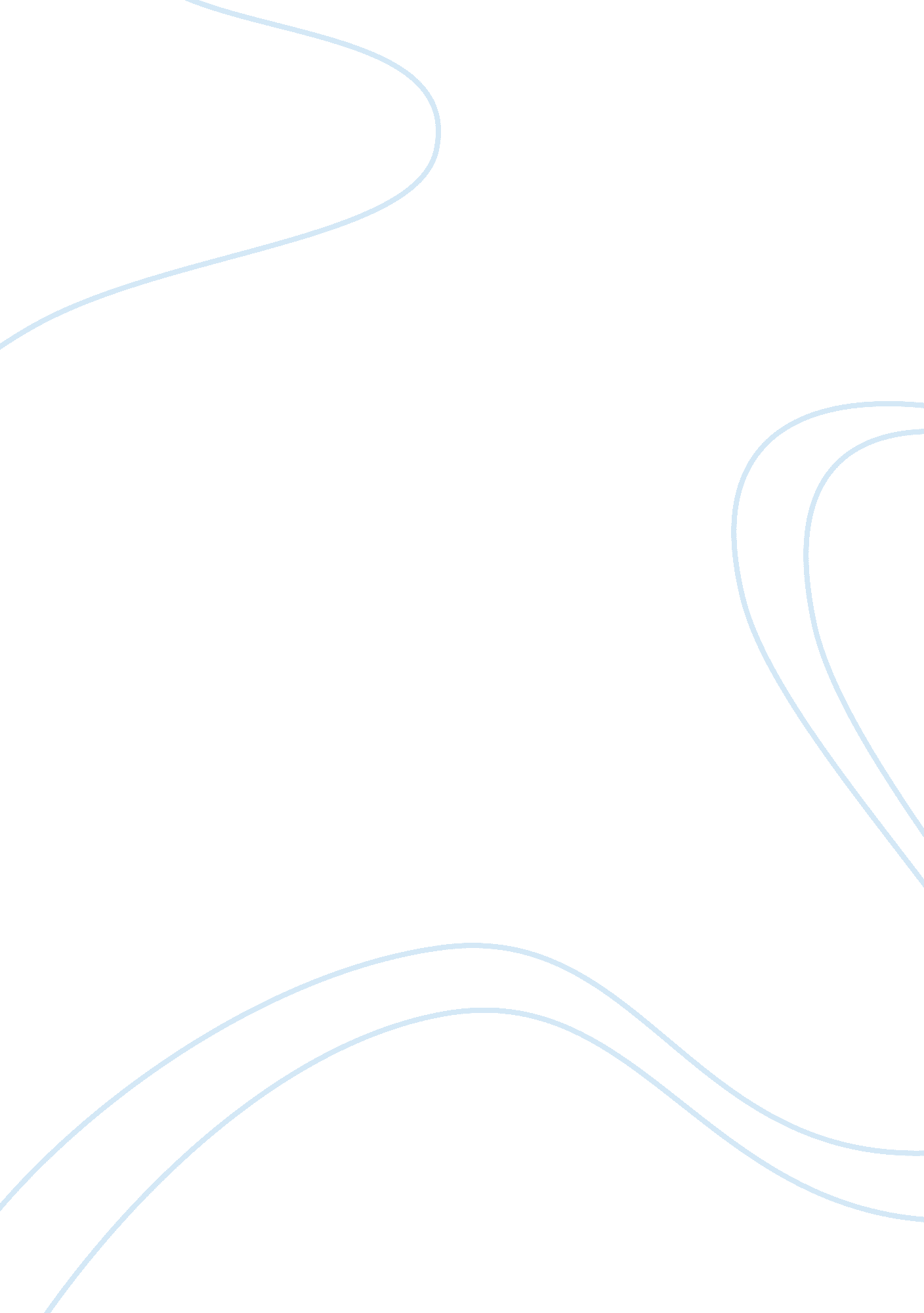 Substance use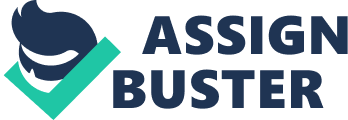 Substance abuse continues to be one of the major problems that continues to plague society in general. One of the main aspects of abuse that continues to be the focal point of this discussion is the abuse of attention deficit hyperactivity disorder (ADHS). ADHD is one of the most common disorders that affects between 8 to 12% of adults. It also affects 4% of the adults nationwide. Researchers continued to be alarmed at this fact act as there is a steep rise in ADHD drug abuse. Since ADHD is stimulant drug which contains either methylphenidates or amphetamines, the risk of children abusing this drug has been high. Research confirms that during the 8-year study period, teens that call for help from poison control rose by a shocking 76%. Although amphetamines are taken for general cures such as headache and body pain, they can be abused easily. Since amphetamines act as stimulants and can be addictive. The modifications that occur in the brain chemistry by abusing this drug can lead not only to addiction but the need to have continual use of this drug. This cause and effect relationship can no doubt create an amphetamine addiction. An individual with this addiction will engage in a criminal activity by either hiding their drug use or stealing it to fulfill their addiction. This is clearly detrimental to society as it leads to an economic burden of society paying additional taxes. Amphetamines are usually listed in schedule II of controlled substances due to various reasons. One of the key reasons is the fact that amphetamines have a medium severity for high capacity for abuse but can be utilized for medical use. Other drugs that are also classified in schedule II consist of: marijuana, heroin, and AMT. Consequently, the schedule I list differs from schedule II since drugs such as heroin; LSD and marijuana are highly abusive and cannot be used for medical purposes. The clear distinction between two lies in the importance of the medical purposes it serves, which is a critical issue. Works Cited " Adderall Side Effects [Amphetamine/Dextroamphetamine Composite] aka Aderol, Aderall and Aderal." Adderall Side Effects [Amphetamine/Dextroamphetamine Composite] aka Aderol, Aderall and Aderal. N. p., n. d. Web. 1 July 2011. . " ADHD Drug Abuse Rising Among Teens." WebMD - Better information. Better health.. N. p., n. d. Web. 1 July 2011. . " DEA Diversion Control - Controlled Substance Schedules." DEA Diversion Control Program :: Welcome ::. N. p., n. d. Web. 1 July 2011. 